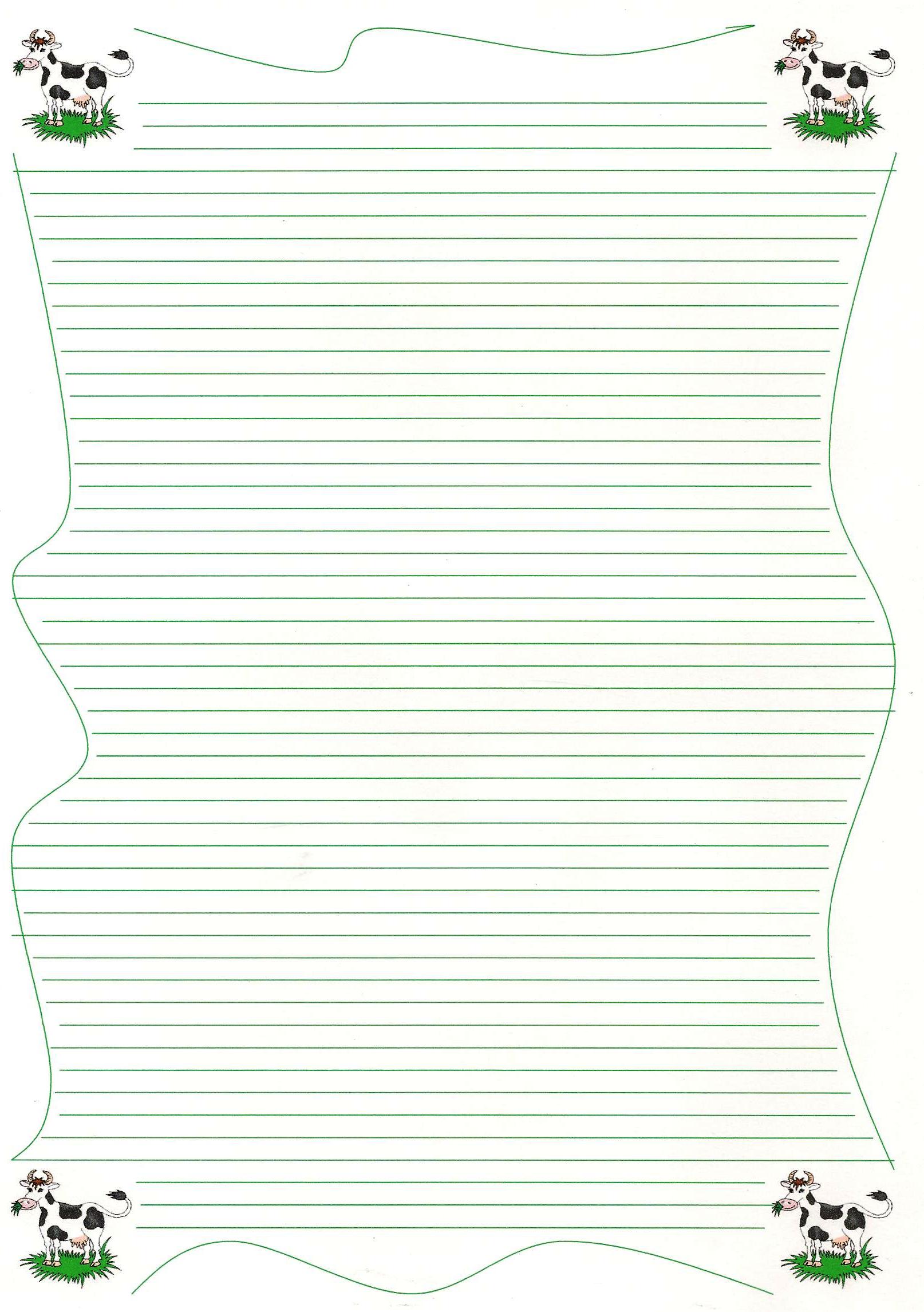 Chers petits humains,Je prends la peine de vous écrire car j'ai un GROS problème. Hier matin, en me réveillant, je me suis rendue conte que j'avais perdu ma célèbre couleur mauve. Imaginez-vous? Moi, la vache Milka, sans couleur!Sur le moment, je me suis dit que c'était parce que j'étais un peu malade. Mais maintenant que je suis guérie, je n'ai toujours pas retrouvé ma couleur. Je panique. Je crois qu'en réalité, on me l'a volée. Mais qui?    Je compte vraiment sur vous pour m'aider et trouver le    coupable.Je vous propose un parcours avec des énigmes pour récupérer des indices que le voleur a laissé derrière lui. Surtout, rester grouper. C'est ce qui fera votre force et votre efficacité.Amicalement,La vache Milka